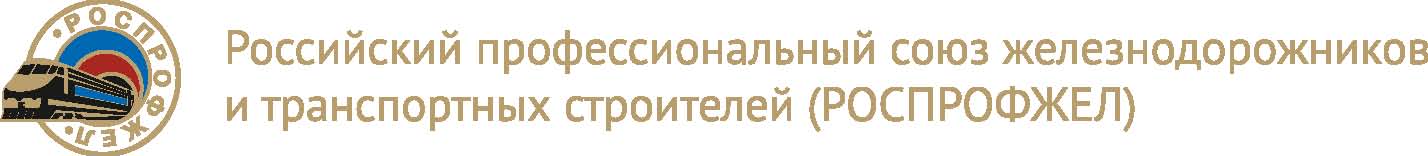 Центральный комитет Российского профессионального союза железнодорожников и транспортных строителей (РОСПРОФЖЕЛ) ПОСТАНОВЛЯЕТ:Принять к сведению информацию о работе Президиума Российского профессионального союза железнодорожников и транспортных строителей (РОСПРОФЖЕЛ)  и Аппарата Центрального комитета РОСПРОФЖЕЛ за период между XI (13.10.2020 г.) и XIII (16.03.2021 г.) Пленумами Центрального комитета Профсоюза.И Н Ф О Р М А Ц И Яо работе Президиума Российского профессионального союза железнодорожников и транспортных строителей (РОСПРОФЖЕЛ) и Аппарата Центрального комитета РОСПРОФЖЕЛ за период между XI (13.10.2020 г.) и XIII (23.03.2021 г.) Пленумами ЦК ПрофсоюзаОрганизационная работаВ отчетный период, 14.10.2020 г. состоялась отчетно-выборная конференция первичной профсоюзной организации открытого акционерного общества «Российские железные дороги» Российского профессионального союза железнодорожников и транспортных строителей (РОСПРОФЖЕЛ). В работе отчетно-выборной конференции принял участие заместитель генерального директора ОАО «РЖД» Шаханов Д.С. Работа профсоюзного комитета ППО ОАО «РЖД» признана делегатами удовлетворительной. Доклад контрольно-ревизионной комиссии ППО ОАО «РЖД» утвержден. На конференции состоялись выборы профсоюзного комитета, контрольно-ревизионной комиссии ППО ОАО «РЖД». Председателем ППО ОАО «РЖД» избран Черногаев С.И. – Первый заместитель Председателя РОСПРОФЖЕЛ.В период между XI и XIII Пленумами ЦК Профсоюза состоялся XII Пленум ЦК Профсоюза в режиме видеоконференцсвязи, для выборов делегатов XI (внеочередного) съезда Общероссийского союза – «Федерации Независимых Профсоюзов России» (ФНПР), который состоялся в г. Москве 24.12.2020 г. В его работе приняли участие три делегата от РОСПРОФЖЕЛ. Съезд ФНПР внес изменения в Устав и Положение о контрольно-ревизионной комиссии ФНПР, образовал Комиссию ФНПР по внутрисоюзным спорам и принял Положение о ее деятельности.Проведено 6 заседаний Президиума Профсоюза (в режиме видеоконференцсвязи). На заседаниях рассмотрено более 50 вопросов по основным направлениям деятельности Российского профессионального союза железнодорожников и транспортных строителей, приняты Постановления.В целях повышения эффективности действий по защите социально-трудовых прав и интересов работников 2021 год объявлен в РОСПРОФЖЕЛ – Годом организационного и кадрового укрепления Профсоюза, утвержден План мероприятий РОСПРОФЖЕЛ по его проведению. (Постановление Президиума Профсоюза от 17.12.2020 г. № 43.25 «О Девизе года»).В соответствии с планом работы Центрального комитета РОСПРОФЖЕЛ и профсоюзного комитета ППО ОАО «РЖД» в отчётный период в формате видеоконференций состоялись заседания общественных формирований. За период работы между Пленумами ЦК Профсоюза с 14 октября 2020 года по 23 марта 2021 года проведено в формате видеоконференции 3 заседания Советов, действующих при ЦК РОСПРОФЖЕЛ:2 декабря – Совета председателей организаций Профсоюза работников ж.д. вузов, а 3 декабря – Совета председателей ППО студентов ж.д. вузов. Участники заседаний обсудили особенности работы учреждений отраслевого образования в условиях пандемии коронавируса, работу по мотивации профсоюзного членства, вопросы финансового обеспечении деятельности вузов и их филиалов, выполнении ОС и коллективных договоров, были обсуждены насущные вопросы студенчества: летнее оздоровление студентов, активизация деструктивных сил по пропаганде протестной активности среди молодежи, предложения от студентов по развитию молодежной политики РОСПРОФЖЕЛ.11 декабря – Совета председателей организаций Профсоюза метрополитенов. Участники заседания Совета поделились информацией об утверждении новых коллективных договоров, уровню зарплаты, результатами проведения СОУТ, работе в условиях пандемии коронавируса. Члены Совета отметили, что вновь заключенные коллективные договоры не ухудшились, а в случае с Московским метрополитеном – улучшились. Члены Совета обратились к ЦК РОСПРОФЖЕЛ о подготовке обращения в Минтруд и Минтранс, Правительство РФ о необходимости пересмотра параметров СОУТ для метрополитенов.Помимо этого, в отчётный период, состоялись 6 заседаний Советов председателей ППО при профсоюзном комитете ППО ОАО «РЖД», действующих в филиалах ОАО «РЖД»: Совместное заседание Советов председателей ППО, действующих в Дирекции тяги и Дирекции по ремонту тягового подвижного состава, с участием технических инспекторов труда Профсоюза. В связи с крушением поезда на ст. Новки-1 Горьковской ж.д., были рассмотрены вопросы повышения эффективности деятельности общественного контроля Профсоюза, уполномоченных по охране труда, общественных инспекторов по безопасности движения, личной ответственности работников за выполнение своих трудовых обязанностей. Дважды встречались члены Совета председателей ППО Центральной дирекции по ремонту пути (ЦДРП). На заседании отметили положительную реакцию руководства ЦДРП по снижению режима неполной занятости с 15 до 3-5 дней в структурных подразделениях в ноябре-декабре 2020 года после заседания Совета председателей ППО ЦДРП 19 ноября т.г. и активных действий руководителей Профсоюза. Члены Совета обратились к Президиуму Профсоюза и в профком ППО ОАО «РЖД» проинформировать руководство ОАО «РЖД» о необходимости сохранения объёмов работы ЦДРП на 2021 г., а также о сохранении запрета (моратория) на сокращение численности или штата работников в период проведения противоэпидемических мероприятий по COVID-19. На трех встречах членов Совета председателей ППО, действующих в Центральной дирекции управления движением, подвели итоги выполнения Коллективного договора за 2020 год, обсуждались вопросы организации, оплаты и мотивации, режима труда и отдыха работников, кадровой политики, социальной защиты работников, состояния и условий охраны труда, реализации мероприятий по улучшению санитарно-бытового обеспечения работников и условий труда на рабочих местах, состояния безопасности движения поездов, перспективы развития дирекции, деятельности общественных инспекторов. 24 марта 2021 года Съездом РОСПРОФЖЕЛ завершается отчётно – выборная кампания Профсоюза. В условиях сложной санитарно-эпидемиологической обстановкой в РФ, отчеты и выборы состоялись во всех организациях РОСПРОФЖЕЛ в соответствие со сроками, установленными ЦК Профсоюза: в        33 255 профгруппах, 2 303 цеховых (факультетских) профсоюзных организациях, 3 276 первичных профсоюзных организациях, 134 объединенных первичных профсоюзных организациях, 7 территориальных и 18 дорожных территориальных организациях Профсоюза. Состоялись отчетно-выборные конференции в организациях прямого подчинения ЦК Профсоюза. Делегаты конференций, участники собраний положительно оценивали работу профсоюзных органов. Следует отметить, что в ряде организаций Профсоюза выборы проходили на альтернативной основе, а в отдельных организациях – повторно.По состоянию на 01.01.2021 РОСПРОФЖЕЛ насчитывает 1 284 506 членов Профсоюза, уровень профсоюзного членства – 93,3 %, из них работающих          1 133 796, что составляет 88,27 %. Из числа работающих членов Профсоюза: женщин 401 420 (35,4 %) и молодёжи 377 739 (33,32 %).Из 3276 председателей первичных профсоюзных организаций освобождёнными от работы на производстве являются 878 человек (26,8 %), молодёжи в возрасте до 35 лет – 490 человек (14,96 %), женщин – 2 170 человек (66,24 %), избран впервые 881 председатель (26,89 %). Большинство организаций сохранили высокий уровень профсоюзного членства, а некоторым удалось его увеличить. Количество ППО имеющих уровень профсоюзного членства среди работающих 100% составляет 995 (30,37 %), с общей численностью 260 690 человек (20,9 % от числа работающих и учащихся членов Профсоюза).С октября 2020 г. началось дистанционное обучение председателей первичных профсоюзных организаций, за это время прошли обучение 1 687 человек.С 5 по 7 февраля в онлайн формате прошел 17-й ежегодный слёт – конкурс «Студенческий профсоюзный лидер РОСПРОФЖЕЛ 2021». В ходе слета 108 участников продемонстрировали работу своей «первички», в формате творческих номеров – визиток, прослушали различные мастер-классы, тренинги профсоюзной направленности, приняли участие в стратегической сессии и встрече с руководством Профсоюза и дорожных территориальных организаций Профсоюза.Новацией слета стало подключение болельщиков и профсоюзного актива, как к конкурсным и образовательным мероприятиям (1 080 человек). Завершением слета стал финал конкурса, в котором места распределились следующим образом:1 место – Павлов Евгений, ППО студентов ИрГУПС, 2 место – Косяк Иван, ППО студентов СамГУПС, 3 место – Гиренко Кристина, ППО студентов ОмГУПС. В командном зачете второй год подряд 1 место заняла команда ППО студентов ДВГУПС, 2 место – ППО студентов УрГУПС, 3 место – ППО студентов СамГУПС.Лучшие профсоюзные работники и активисты были отмечены наградами Профсоюза: Почетной грамотой ЦК Профсоюза – 56 человек, знаком «За активную работу в Профсоюзе» - 30 человек, часами Председателя Профсоюза – 48 человек,  18 членам Профсоюза вручены знаки «20», «30» и «40 лет в РОСПРОФЖЕЛ», 26 руководителей организаций награждены знаком «За развитие социального партнерства», 56 активистам объявлена Благодарность Председателя РОСПРОФЖЕЛ. 	Также поощрены наградами ФНПР: Почетная грамота ФНПР «30 лет образования ФНПР» - 18 чел.Социальное партнерство и социально – экономическая защитаПринимали участие в организации и подготовке документов «круглого стола», проведенного по инициативе Комиссии Общественной палаты по социальной политике, трудовым отношениям и поддержке ветеранов на тему: «Аутсорсинг – практика применения, проблемы, пути решения». По итогам подготовлены Рекомендации «круглого стола».Проведена работа по информированию членов РОСПРОФЖЕЛ о размерах федеральных пособий и социальных выплат на 2021 год, о размерах и о новой методике расчета минимального размера оплаты труда и прожиточного минимума в Российской Федерации.Участвовали в работе по подготовке документов ОАО «РЖД» связанных с дистанционной (удаленной) работой, по вопросам организации, оплаты и мотивации труда и др.Продолжено проведение еженедельного мониторинга ситуации с персоналом в условиях ограничительных мер, связанных с пандемией COVID-19. В связи с избыточным применением режимов неполного рабочего времени Председателем ППО ОАО «РЖД» в адрес начальника Центральной дирекции по ремонту пути ОАО «РЖД» направлено предостережение о нарушении норм Трудового кодекса Российской Федерации и предложение об отмене отдельных пунктов данного им поручения для недопущения социальной напряженности в трудовых коллективах. Получен ответ о полной отмене данного поручения.Осуществлялся еженедельный мониторинг заключения (пролонгации) коллективных договоров, срок действия которых заканчивался в 2020 году и 1-м квартале 2021 года. Коллективные договоры были своевременно заключены (пролонгированы) во всех организациях, кроме ОАО «Первая нерудная компания».Проведена экспертная оценка коллективных договоров УрГУПС, СамГУПС, ИрГУПС, АО «Калужский завод «Ремпутьмаш», АО «Федеральная грузовая компания», АО «Вагонреммаш», АО «Желдоручет» на 2021 - 2024 годы (после перехода в дочернее общество ОАО «РЖД»), АО «РЖДстрой» и ФГП ВО ЖДТ России.Составлен статистический отчет для Федерации Независимых Профсоюзов России по коллективным договорам, заключенным первичными профсоюзными организациями РОСПРОФЖЕЛ, в 2020 году.Проводился анализ заработной платы в ОАО «РЖД», ДЗО ОАО «РЖД», метрополитенах, учреждениях образования, подведомственных Росжелдору, и в Российской Федерации, в том числе по регионам, видам деятельности и профессиональным группам. Осуществлялся контроль за полнотой и своевременностью выплаты заработной платы работникам ОАО «РЖД», ДЗО ОАО «РЖД», метрополитенов, учреждениях образования и других организаций.Проведен детальный анализ выполнения объема работы и среднемесячной заработной платы в пригородных пассажирских компаниях и планах на 2021 год, в т.ч. по сокращению численности персонала.Координировалась деятельность рабочей группы по социально-экономической защите железнодорожных строителей и созданию ППО в субподрядных организациях АО «РЖДстрой».Подготовили для подписания дополнительные соглашения к Коллективному договору ОАО «РЖД» на 2020 - 2022 годы.Разработали для подписания с Объединением «Желдортранс» новую редакцию «Соглашения по поддержке и сохранению персонала в организациях железнодорожного транспорта в условиях падения объемов перевозок и работы на фоне распространения коронавирусной инфекции» и с Союзом Строителей Железных Дорог – «Совместных рекомендаций по поддержке персонала в условиях падения объемов работы и меры защиты от заражения коронавирусной инфекцией в организациях транспортного строительства».Рассмотрено 146 (на 01 марта 2021 г.) проекта локальных нормативных актов ОАО «РЖД» (положения по оплате, премированию за основные результаты работы, единовременным поощрениям, нормативы численности и управляемости, нормативы трудозатрат, графики учета рабочего времени, положения о порядке выплаты материальной помощи к отпуску и др.), по которым высказано мотивированное мнение. По 15,8 % из них первоначально высказано отрицательное мотивированное мнение по причине наличия в проектах документов норм, ухудшающих положение работников. Данные документы были доработаны с учетом наших предложений, или найдены компромиссные решения.По различным вопросам подготовлены и направлены письма (по состоянию на 1 марта 2021 г.) в адрес Председателя Правительства Российской Федерации Мишустина М.В., Министра экономического развития Российской Федерации Решетникова М.Г., Министра финансов Российской Федерации Силуанова А.Г., Министра труда и социальной защиты Российской Федерации Котякова А.О., Министра транспорта Российской Федерации Савельева В.Г., заместителя Министра труда и социальной защиты Российской Федерации Мухтияровой Е.В., заместителя Министра транспорта Российской Федерации – руководителя Федерального агентства железнодорожного транспорта Токарева В.А., заместителя Координатора профсоюзной стороны Российской трехсторонней комиссии по регулированию социально-трудовых отношений – заместителя председателя ФНПР Н.Н. Кузьминой, председателя Комитета по безопасности и противодействия коррупции Государственной Думы Федерального Собрания Российской Федерации Пискарева В.И., заместителя генерального директора Национального агентства развития квалификаций А.А. Факторович, секретарю ФНПР – руководителю Департамента социально-трудовых отношений и социального партнерства ФНПР Соколова О.В., председателя Комиссии по социальной работе, трудовым отношениям и поддержке ветеранов Общественной палаты Российской Федерации Починок Н.Б., директора Департамента  государственной политики в области железнодорожного транспорта Министерства транспорта Российской Федерации Федорчука А.А., заместителя руководителя Федерального агентства железнодорожного транспорта Иванова А.О., генерального директора – председателя правления ОАО «РЖД» О.В. Белозёрова, заместителей генерального директора, руководителей департаментов и филиалов ОАО «РЖД», генерального директора АО «Росжелдорпроект» Тихонова А.Б., председателя совета директоров Azimut Hotels Клячина А.И., и.о. генерального директора управляющей организации АО «ПНК» - ООО «УК ПНК».1 - 2 декабря 2020 года под эгидой Национального совета при Президенте Российской Федерации по профессиональным квалификациям приняли участие в работе VI Всероссийского форума «Национальная система квалификаций России».С целью выработки подходов по разработке и применению профессиональных стандартов в системе профессионального образования, обучения и создания отраслевой системы профессионально-общественной аккредитации образовательных программ приняли участие в 2 заочных заседаниях рабочей группы по применению профессиональных стандартом в системе профессионального образования и профессионально-общественной аккредитации при Совете по профессиональным квалификациям на железнодорожном транспорте.Рассмотрено 167 проектов наименований квалификаций и требований к квалификациям профессий и должностей.Приняли участие в 2-х заочных заседания Совета по профессиональным квалификациям на железнодорожном транспорте, где были рассмотрены вопросы:- «О перечне наименований профессиональных стандартов по виду экономической деятельности «Железнодорожный транспорт», планируемых к актуализации в 2021 году»;- «О наделении Совета по профессиональным квалификациям на железнодорожном транспорте полным объемом полномочий в отношении видов профессиональной деятельности, описываемых профессиональными стандартами, разработанными в 2020 году»;- «О перечне наименований профессиональных стандартов по сквозным (межотраслевым) видам профессиональной деятельности, планируемых к разработке в 2021-2022 годах»;- «О внесении изменений в персональный состав Совета по профессиональным квалификациям на железнодорожном транспорте».Участвовали в рабочей группе по профессиональным стандартам при Министерстве транспорта Российской Федерации, на которой были рассмотрены 6 проектов профессиональных стандартов железнодорожной отрасли.Проведен анализ выплаты материальной помощи к отпуску работникам ОАО «РЖД» в разрезе филиалов и структурных подразделений ОАО «РЖД». Направлены предложения первичной профсоюзной организации ОАО «РЖД» в компанию для рассмотрения и принятия решения. Предлагается: выплату производить всем работникам компании в размере не менее 10 % должностного оклада (месячной тарифной ставки).Оказана практическая помощь по заключению и регистрации в Правительстве Москвы коллективных договоров в филиалах газеты «Гудок».  Совместно с Дорпрофжел, ППО прямого подчинения ЦК Профсоюза осуществлялся мониторинг применения работодателями «оптимизационных» мероприятий в организациях, где действует РОСПРОФЖЕЛ, в том числе по вопросам уменьшения расходов на персонал, сокращения численности (штата), применения режима неполного рабочего времени, предоставления отпусков без сохранения заработной платы.Членам Профсоюза даны ответы на 63 вопроса (по состоянию на 1 марта 2021 г.) на сайте РОСПРОФЖЕЛ по разделам «Коллективный договор, соглашение» и «Труд и заработная плата», на 11 письменных обращений в ЦК Профсоюза.Охрана труда, безопасность движенияВ период пандемии работники технической инспекцией труда Профсоюза принимали участие в заседаниях оперативных штабов различного уровня, организовано дистанционное взаимодействие с председателями первичных профсоюзных организаций структурных подразделений, уполномоченными по охране труда, общественными инспекторами по вопросам планирования их деятельности в области охраны труда и безопасности движения. Осуществлялся мониторинг проведения термометрии, питания, уборки и дезинфекции помещений, наличия необходимого количества смывающих и обезвреживающих средств, антисептиков, масок и перчаток. В отчетном периоде технической инспекцией труда выявлено более 4,2 тыс. нарушений, выдано около 900 представлений об их устранении, 60 требований о приостановке работ и 3 требования о привлечении к дисциплинарной ответственности за нарушение требований охраны труда.Проведено два заседания Центрального совета общественных инспекторов по безопасности движения поездов, на которых рассматривались вопросы реализации решений второго Всероссийского слета общественных инспекторов, причины и обстоятельства допущенных нарушений безопасности движения.Успешно проведен пилотный проект на Приволжской ж.д по внедрению цифровой технологии «Мобильный общественный инспектор», для повышения эффективности работы общественных инспекторов по безопасности движения. Результатом внедрения явилось подписание распоряжение ОАО «РЖД» от               18 декабря 2020 г. № 2806/р о вводе цифровой технологии «Мобильный общественный инспектор» на всей сети железных дорог.Корпоративным университетом ОАО «РЖД» совместно с РОСПРОФЖЕЛ и департаментами ОАО «РЖД» - управления персоналом (ЦКАДР) и безопасности движения (ЦРБ), разработана и утверждена программа повышения квалификации общественных инспекторов в формате дистанционного обучения. В конце 2020 г. успешно прошли курс повышения квалификации более 1 900 инспекторов.Организовано проведение целевых проверок: обеспечения работников средствами защиты от COVID-19 (еженедельно); обеспечение работников путевого комплекса ручным инструментом и средствами малой механизации, соблюдение технологии путевых работ (октябрь - ноябрь); состоянию систем жизнеобеспечения и инструмента на локомотивах (ноябрь); своевременности введения в эксплуатацию модульных табельных и пунктов обогрева (ноябрь); проверки теплового режима в новых модулях сопровождения и работоспособности установленного в них оборудования (ноябрь - декабрь, февраль); проверка подразделений подготовки в зиму, выполнению технологии производства работ (январь - февраль).В преддверии «Всемирного дня туалета» (19.11.2020 г.) проведены мероприятия, направленные на привлечение внимания к санитарным условиям железнодорожников, в том числе женщин. Внимание работодателей обращено на содержание и исправность санитарных комнат (туалетов, душевых, умывальников), в том числе на переездах, вокзальных комплексах, комнатах приема пищи, наличие возможности помыть руки перед приемом пищи, обеспечение водоснабжения зданий табельных, работников - питьевой водой.С 2021 года у женщин появилось право управления подвижным составом, организована работа по созданию необходимых условий для работы в кабинах локомотивов, отдыха в домах отдыха локомотивных бригад. Пересмотрено и утверждено новое «Положение по устройству и содержанию домов и комнат отдыха локомотивных бригад», при рассмотрении разработчиком учтено 10 предложений Профсоюза. Принято участие в 9-ти заседаниях рабочей группы по охране труда Российской трёхсторонней комиссии по регулированию социально-трудовых отношений, на которых рассмотрено 2 проекта федеральных законов, 2 проекта постановления Правительства РФ и 13 проектов приказов Минтруда России, 4 проекта приказов Минтранса России и 2 проекта приказов Минздрава России по которым дано 14 предложений Профсоюза. Рассмотрено более 80 проектов нормативных документов (Технические задания, Технические условия, ГОСТы, Стандарты, Правила и Инструкции по охране труда, локальные нормативные акты), в которые внесено более 120 замечаний и предложений Профсоюза. Дополнительно в отчётном периоде рассмотрены: 16 проектов Технических условий на одежду специальную для защиты работников от общих производственных загрязнений, кислот, воды и атмосферных осадков, разработчиком учтено 8 предложений; 2 Технических задания на комплект для сигналиста в зимний и летний периоды, разработчиком учтено 2 предложения; 14 проектов Технических условий на новую коллекцию сигнальной спецодежды и специальной одежды для защиты работников от пониженных температур, общих производственных загрязнений и механических воздействий, разработчиком учтено 3 предложения.Представители Технической инспекции труда Профсоюза приняли участие в 9-ти комиссиях по приемке опытных образцов продукции (новых моделей подвижного состава) для железнодорожного транспорта. Правозащитная работаПравовыми инспекторами труда Профсоюза в период между XI и XIII Пленумами Центрального комитета Профсоюза проведены 1 708 проверок соблюдения норм трудового законодательства, по результатам которых внесено 541 представление об устранении 1768 нарушений. Выплачено в пользу работников 19 млн. 504 тыс. рублей. Отменено 82 дисциплинарных взыскания. Работникам оказано почти 12,5 тысяч юридических консультаций, в СМИ опубликовано 326 материалов по вопросам правовой защиты. Правовыми инспекторами труда Профсоюза проведена правовая экспертиза более 3,3 тысяч гражданско-правовых договоров, заключенных Профсоюзом и его организациями, подготовлено мотивированное мнение по 667 локальным нормативным актам. Также осуществлялась защита прав членов Профсоюза в судебных и иных органах. Подготовлено 22 исковых заявления, принято личное участие в 16 судебных заседаниях.Правовой инспекцией труда Профсоюза проводились целевые и комплексные проверки соблюдения норм трудового законодательства, как согласно утвержденным планам, так и по заявлениям членов Профсоюза. Подготовлены проекты решений Президиума по итогам работы Правовой инспекции труда в 2020 году, по итогам конкурса Лучший правовой инспектор в 2020 году. Работниками Департамента проведена юридическая экспертиза 108 гражданско-правовых договоров. На сайте РОСПРОФЖЕЛ, даны ответы на 37 обращений в рубрике «Вопрос-ответ» членов Профсоюза, по правовой проблематике оказаны 32 телефонных консультации по «горячей линии». По итогам такой еженедельной интерактивной связи с членами Профсоюза предоставлялись не только исчерпывающие консультации, но и при необходимости оперативно проводились проверки соблюдения трудового законодательства на местах силами правовых инспекторов труда. Подготовлены мотивированные мнения ППО ОАО «РЖД» по проектам 8 локальных нормативных правовых актов. Наряду с другими структурными подразделениями Аппарата ЦК Профсоюза работники Правового департамента постоянно принимают участие в совместном изучении и выработке мотивированного мнения по проектам локальных нормативных актов работодателей (их представителей).Социальная сфераПрезидиумом Профсоюза принято решение продолжить реализацию оздоровительных программ, в т.ч. на базе санаториев АО «РЖД-ЗДОРОВЬЕ». Реализованы два проекта «Как стать успешной и счастливой»: в режиме офлайн для 100 участниц в санатории «Зеленый Гай» и онлайн в ноябре для 1020 женщин. Участницами получены знания по финансовой грамотности, основам теории поколений, психологии, навыкам публичных выступлений, заботы о здоровье и сохранения баланса между работой и личной жизнью. В связи с распространением COVID-19 проведены специальные уроки по формированию культуры сохранения здоровья и профилактике вирусных заболеваний для детей дошкольного и школьного возраста учреждений образования ОАО «РЖД». Всего в занятиях приняли участие 10 тыс. детей из 95 образовательных учреждений.Организовано проведение Фестиваля «Семейные ценности» с охватом более 18 тысяч человек.  Данное мероприятие направлено на реализацию творческого потенциала и поддержку талантливых работников холдинга ОАО «РЖД», расширение круга интересов семей железнодорожников, содействие в удовлетворении ими духовных, интеллектуальных, творческих и социальных потребностей. С целью привлечения работников к занятиям физической культурой и спортом совместно с РФСО «Локомотив» с 25 ноября по 25 декабря 2020 года в онлайн-режиме были организованы соревнования по шаговой активности, бегу и ходьбе на лыжах «Локо Кап Онлайн», в которых приняли участие 5 тыс. железнодорожников.17 декабря 2020 года на Президиуме Профсоюза рассмотрен вопрос и утверждены изменения в Положение о негосударственном пенсионном обеспечении выборных и штатных работников РОСПРОФЖЕЛ. Изменения отменяют необходимость подтверждать факт нахождения пенсионера в живых, приостановку выплаты негосударственной пенсии в связи с возобновлением работы. Назначение государственной пенсии теперь будет происходить со дня обращения за ней.В период школьных зимних каникул и с учетом введенных ограничений для 4020 детей был реализован новогодний онлайн проект «Узнай свою страну. Дети и подростки имели возможность совершить виртуальные экскурсии по Москве, Санкт-Петербургу, Казани, побывать в гостях у Деда Мороза в Великом Устюге. Для них были организованы спортивные и танцевальные занятия, творческие мастер-классы. 762 тысячи детей работников холдинга РЖД получили подарки с новогодними сюрпризами в упаковке с корпоративной символикой.Продолжалась работа организаций Профсоюза совместно с работодателями и ОП РФСО «Локомотив» по созданию ФСК. В настоящее время учреждено 561 физкультурно-спортивный клуб (ФСК) по всей сети железных дорог. Задача на 2020 год о создании 400 ФСК перевыполнена, что несомненно способствует активизации спортивно-массовой работы в шаговой доступности от мест работы и проживания железнодорожников.  Профсоюзными лидерами проводилась информационная работа о необходимости страхования жизни, здоровья, имущества. На сети железных дорог организовано личное страхование работников локомотивных бригад и работников, обслуживающих движение поездов от потери профессиональной трудоспособности по медицинским показаниям. В настоящее время застраховано более 8,2 тысяч работников. В 2020 году 171 чел. получили выплаты на общую сумму 18 млн. рублей (всего за время действия Программы выплачено 152 млн. рублей). Больше всего застрахованных работников на Московской ж.д. – более 3 тыс. чел. (17,3% от штата работников, подпадающих под действие данной программы страхования). Активно реализуется программа на Восточно-Сибирской, Западно-Сибирской, Горьковской железных дорогах.Продолжается работа по привлечению новых партнеров Программы лояльности, участие в которой позволяет более 1,2 млн. членов Профсоюза приобретать товары и услуги со скидкой в 3602 торгово-сервисных предприятиях.	На полигонах железных дорог активно действовали волонтеры. Оказывалась поддержка ветеранам, помощь одиноким неработающим пенсионерам, оказавшимся в сложной ситуации в связи с эпидемией. Члены молодежных советов, профсоюзный актив принимали участие в волонтерском движении: участие в акции «волонтер-водитель»; работа на многоканальной телефонной линии для оказания поддержки и консультирования неработающих пенсионеров. Организациями профсоюза оказывалась необходимая помощь волонтерским штабам (обеспечение масками, перчатками, антисептиками, сухими пайками).Информационная работаВ период между Пленумами к печати подготовлены и изданы:-	Две информационные листовки «ЦК информирует» по итогам работы;-	Три спецвыпуска газеты «Сигнал»;-	Три номера журнала «Информационный вестник»; -	Брошюра «115 лет РОСПРОФЖЕЛ»;-	Брошюра «Информация о работе профсоюзного комитета ППО ОАО «РЖД» (14.10.2015-14.10.2020); -	Видеоролик «115 лет РОСПРОФЖЕЛ»; -	Доклад «Совершенствование информационной работы в Профсоюзе»;-	Перекидной «Вечный календарь»; -	Фотоальбом «По дорогам памяти».   Вышли из печати 19 номеров газеты «Сигнал». В ней отражалась актуальная повестка дня работы Профсоюза, размещалась информация о деятельность ЦК Профсоюза, Аппарата ЦК Профсоюза, поднимались вопросы, нашедшие широкий отклик как у читательской аудитории, так и у социальных партнёров: вопросы социально-экономической и правовой защиты членов Профсоюза, охраны труда и безопасности движения. На сайте ЦК РОСПРОФЖЕЛ за отчетный период размещено свыше 900 материалов новостного характера, 25 видеосюжетов о деятельности РОСПРОФЖЕЛ.  Посещаемость официального сайта РОСПРОФЖЕЛ выросла на 10% по сравнению с аналогичным периодом прошлого года. Подведены итоги фотоконкурса РОСПРОФЖЕЛ. В сети Интернет продолжает работать канал Профсоюза «РОСПРОФЖЕЛ Инфо» на хостинге Ютьюб, и страницы Профсоюза в социальных сетях ВКонтакте и Facebook, которые наполняются оперативной информацией. Повсеместной стала практика смс-информирования, создание групп в мессенджерах. Открыта страница РОСПРОФЖЕЛ в Инстаграм. Для публикации в газетах «Сигнал», «Гудок» и «Солидарность», журналах «РЖД-Партнер» и «Пульт управления», других изданиях подготовлено информация о деятельности РОСПРОФЖЕЛ и ряд комментариев по вопросам социальной защиты тружеников отрасли. Подготовлено и вышло из печати публикаций в «Гудке» — 16, в региональных отраслевых СМИ – более 170. Вышло в телеэфир 10 сюжетов и записаны 15 интервью с Председателем Профсоюза и руководителями департаментов Аппарата ЦК Профсоюза. Финансовая работаС участием Департамента финансов, учета и планирования подготовлены и утверждены Президиумом Профсоюза постановления:-	о внесении изменений в Учетную политику РОСПРОФЖЕЛ;-	целевое финансирование Учебного центра РОСПРОФЖЕЛ на 2021 год;-	внесены изменения в Положение о негосударственном пенсионном обеспечении выборных и штатных работников РОСПРОФЖЕЛ;-	годовой финансовый отчет по смете доходов и расходов ЦК Профсоюза за 2020 год и плановая смета доходов и расходов ЦК Профсоюза на 2021 год; -	годовой финансовый отчет по смете доходов и расходов РОСПРОФЖЕЛ за 2020 год и плановая смета доходов и расходов РОСПРОФЖЕЛ на 2021 год;-	постановление ППО ОАО «РЖД» Об освобожденных от основной работы председателях первичных профсоюзных организаций с численностью от 400 до 500 работающих членов Профсоюза;С 25 января по 5 февраля 2021 г. проведена инвентаризация имущества и финансовых обязательств ЦК РОСПРОФЖЕЛ по состоянию на 31.12.2020 г.С 15 по 19 февраля 2021 г. проведена ревизия финансово-хозяйственной деятельности Центрального комитета Профсоюза за 2020 год Центральной контрольно-ревизионной комиссией Профсоюза.Проведена аудиторская проверка финансово-хозяйственной деятельности ЦК Профсоюза за 2020 год, получено аудиторское заключение. Проведены проверки финансово-хозяйственной деятельности и отдельных вопросов в ППО аппарата управления ОАО «РЖД» и в Учебном центре РОСПРОФЖЕЛ.1 декабря 2020 г. проведено дистанционное заседание методического совета по финансовой работе Профсоюза.16 декабря 2020 г. проведено дистанционное обучение заведующих финансовыми отделами, главных бухгалтеров организаций прямого подчинения ЦК Профсоюза.Продолжается работа по размещению бухгалтерских баз данных организаций Профсоюза на сервере ЦК Профсоюза.Осуществлялось методологическое обеспечение деятельности профсоюзных организаций, подготовлены и направлены в организации два информационных письма по вопросам работы с Положениями и нормативными актами Профсоюза. Проводится работа по дальнейшей цифровизации финансово-хозяйственной деятельности, введен в работу обновленный портал «Штатное расписание с возможностью выгрузки данных из 1С «Зарплата и управление персоналом»; совершенствуется портал внутреннего электронного документооборота ЦК РОСПРОФЖЕЛ.Международная работаВ период между XI и XIII Пленумами Центрального комитета Профсоюза представители РОСПРОФЖЕЛ приняли участие в следующих мероприятиях: в онлайн заседании Исполнительного Комитета Международной Федерации транспортников, в вебинаре Молодежного Комитета по автоматизации труда, в заседании Женского Комитета МФТ, в форуме МФТ за достойные санитарные условия, в заседании железнодорожной секции Европейской Федерации транспортников (ЕФТ), в акции солидарности, посвященной Международному женскому дню, в заседании железнодорожной секции Европейской Федерации транспортников, в заседании Исполнительного Комитета ЕФТ, в 59-том Совете Международная конфедерация профсоюзов железнодорожников, в онлайн семинаре – совещании «Практика проведения уставных и текущих мероприятий, выстраивания коммуникаций в профсоюзах МКПЖ при ограничениях в условии пандемии».Продолжается международное взаимодействие по следующим направлениям:-	совместное проведение акций солидарности с профсоюзами;-	взаимное участие в образовательных мероприятиях (семинары, совещания); -	совместная разработка информационно-аналитических материалов;-	регулярный мониторинг и анализ информации о зарубежных профсоюзах и их деятельности;-	изучение опыта работы зарубежных профсоюзов (работа в условиях пандемии COVID-19, активизация молодежной и гендерной политики и пр.).Работа с обращениями членов ПрофсоюзаЗа период между XI и XIII заседаниями Центрального комитета РОСПРОФЖЕЛ в Аппарат ЦК Профсоюза поступило 39 письменных обращения.Наибольшее количество (22) рассмотрено Правовым департаментом. Это обращения по нарушениям трудового законодательства, о восстановлении на работе, о незаконном увольнении, о снятии надбавок к заработной плате, о незаконном снижении премиального вознаграждения.Обращения по заработной плате (9) включали в себя вопросы о порядке применения отдельных пунктов Коллективного договора ОАО «РЖД», о выплате премиального вознаграждения.Обращения в Департамент социального развития (3) включали в себя разъяснения по выплатам через Фонд «Почет», вопросы о назначении корпоративной пенсии, сохранении детского дошкольного учреждения, оснащении хирургического кабинета на станции Златоуст, об обслуживании ветеранов в железнодорожных медицинских учреждениях.Поступали письменные обращения (4) по организационной и кадровой работе.Технической инспекцией труда рассмотрено 1 письменное обращение.Все письменные обращения были взяты на контроль, всем заявителям даны ответы.ЦЕНТРАЛЬНЫЙ КОМИТЕТ
ПОСТАНОВЛЕНИЕXIII Пленум23 марта 2021 годаО работе Президиума Российского профессионального союза железнодорожников и транспортных строителей (РОСПРОФЖЕЛ) и Аппарата Центрального комитета РОСПРОФЖЕЛ 
за период между XI и XIII ПленумамиПредседатель Профсоюза       Н.А. Никифоров